INSTRUCTIONS2022-2028AGENCY CAPITAL PLANSCapital Planning Advisory Boardof theKentucky General Assembly2022-2028 AGENCY CAPITAL INSTRUCTIONSIntroductionContent	3Changes since the last planning instructions	3Submission levels	3Key dates	3Electronic capital planning system	4Relationship to the capital budget request	4The role of the Commonwealth Office of Technology in the capital planning process	5The role of the Council on Postsecondary Education in the capital planning process	6BackgroundAgency mission and programs	7Agency facilities management	7Capital-related reports	7Agency physical plantChanges in state-owned property administered by the agency	8Vacant square footage in state-owned facilities	9Changes in agency occupancy of other state-owned property 	9Changes in agency occupancy of non-state-owned property	9Changes in agency occupancy of subleased property	10State-owned aircraft	10Status of recently completed/ongoing projects	11PlanOverview	11Proposed projects	12Construction	14Equipment	17Information technology	18Grant/loan programs	19Space needs	21Space reductions	21Ancillary RecordsAgency bond priorities	21Off-budget funds	22AppendicesA - Checklist of forms to be completed for agency plans	23B - Capital plan submission levels	24C - Project cost estimates	28D - Area development districts	292022-2028 AGENCY CAPITAL PLAN INSTRUCTIONSINTRODUCTIONKRS 7A.120(3) directs that in each odd-numbered year every state agency is to submit information about its facilities and facilities-related needs to the Capital Planning Advisory Board (CPAB) “in the form that shall be prescribed by the board.”ContentAn agency capital plan may be comprised of three sections. Information in the Background section will provide an understanding of the agency and a context in which to review its capital needs. Information in the Plan section will report capital needs and how the agency plans to address them. An Ancillary Records section contains items applicable to only selected agencies. The following pages identify several forms to be included in each section of the plan. However, not every agency will be required to complete every form. A checklist, using a question and answer format, will enable the agency to determine which forms it must complete (Appendix A).It is highly unlikely that all projects proposed or needed by an agency could be undertaken in the first biennium of the planning period. Therefore, each project is to be listed in the biennium in which the agency believes it is actually needed or could reasonably be undertaken. Factors to be taken into account include the ability to manage multiple projects in the same timeframe, the capacity to house individuals displaced by multiple concurrent projects, etc.The board expects to be informed of any and all actions (underway or proposed) that materially affect state agency physical plants—either the composition of the physical plant, its management, or  financing. In addition to the traditional state construction and leases, such actions might include construction by non-state entities on state-owned property, transfers of property to a non-state entity while still being used by the agency for a state purpose, and proposals to pursue projects using unique or innovative financing or construction approaches. If the agency is uncertain as to where to report such actions in the formats that are provided, CPAB staff should be contacted for further information.Changes since the last planning instructionsThere have been no changes to the Six Year Plan (SYP P-2) Forms or instructions for the 2022-2028 capital planning period.  Submission LevelCapital plans are to be completed and submitted at the organizational levels identified in Appendix B.Key DatesBelow is the tentative timeline for the 2022-2028 capital planning process:	April 15, 2021		Statutory due date for submission of agency plans to CPAB	May-September 2021		Board meetings and review of agency capital plans	September 1, 2021		Deadline for submission of amendments to the agency plans	November 1, 2021		Due date for CPAB transmittal of the Statewide Capital Improvements	Plan to the heads of the three branches of government	November 20, 2021		Year-end closing of the capital planning systemElectronic Capital Planning SystemAll parts of the agency plans are to be completed and transmitted to the Capital Planning Advisory Board using a web-based application developed by staff of the Legislative Research Commission (LRC) Office of Computing and Information Technology. To the extent possible, agencies will be able to review and update information from the 2018 submissions, which will be pre-loaded into the system.Relationship to the Capital Budget RequestCPAB staff will work with staff of the Governor’s Office for Policy and Management (GOPM) to transfer data from the first two years of each agency’s capital plan into the Kentucky Budgeting System (KBUD) to facilitate submission of the agency capital budget requests for 2022-24.It is important that each agency review the data that have been transferred in order to address the following as appropriate:Leases with an annual cost of $200,000 or more must be submitted in the capital budget request for authorization in the biennial budget. Such leases are not submitted in the six-year capital plan and thus not included in the data that are transferred.Project budget cost estimates that were prepared and submitted in the last plan should be reviewed and revised as needed, to reflect updated available cost figures.Any other modifications made to projects in the capital planning system after the data transfer to KBUD must also be updated in KBUD. Changes in the capital planning system do not automatically carry over to KBUD.The electronic capital planning system and the instructions are available through the CPAB homepage at https://apps.legislature.ky.gov/moreinfo/CPAB/homepage.html. Only those individuals who have been granted the necessary password and login authorization by CPAB staff may access the system.THE ROLE OF THE COMMONWEALTH OFFICE OF TECHNOLOGYIN THE CAPITAL PLANNING PROCESSKRS Chapter 7A does not outline a specific role for the Commonwealth Office of Technology (COT) in the capital planning process.  However, it has been the Capital Planning Advisory Board’s stated policy and practice in prior years to utilize COT’s specialized expertise relative to the information technology projects submitted by the executive branch agencies, excluding postsecondary education institutions.  The COT review process commences shortly after the April 15 submission date.  The board’s staff will transmit information technology capital projects included in the agency capital plans to COT, and an independent review panel, comprised of state government information technology professionals, will evaluate the projects.  COT will invite agency representatives to present an overview of their information technology needs and address any questions the review panel may have.  The panel will then develop an objective score for each project based on a set of well-defined criteria developed by COT.  As part of its review process, COT will request that agencies complete additional electronic forms that are separate and independent from the capital planning system. COT is developing its review process and forms for the current capital planning period. Once that information is available, it will be posted to the COT website (https://technology.ky.gov/oet/Pages/capitalProjects.aspx)Upon completion of its review, COT will develop three reports for the board to consider in its formulation of the statewide capital improvements plan: All Fund Sources Capital Information Technology Projects Listing, General Fund Source High Value Information Technology Projects, and a third report highlighting other projects that specifically enable the Commonwealth to achieve its strategic goals.  This report contains projects that are deemed important, but fall short mathematically of receiving a “High Value” designation.  THE ROLE OF COUNCIL ON POSTSECONDARY EDUCATIONIN THE CAPITAL PLANNING PROCESSKRS Chapter 7A does not outline a specific role for the Council on Postsecondary Education (CPE) in the capital planning process.  However, it has been the Capital Planning Advisory Board’s policy and practice for many years to request CPE’s input as it relates to the evaluation and review of postsecondary institution capital projects during the capital planning period.  CPE has specialized expertise relative to the projects submitted by the postsecondary education institutions.   As such, the board has sought to use that expertise as an input in the development of the statewide capital plan. Shortly after the April 15 capital plan submission date, the board’s staff will transmit all postsecondary agency capital plans to CPE for review and assessment.  At the board’s August meeting, CPE will present a report regarding its review of postsecondary capital construction and information technology projects. BACKGROUNDThe Background section of each agency’s capital plan is to provide a context for review of the project proposals and other changes in the agency’s physical plant that are identified in subsequent sections of the plan. Narratives addressing the agency’s mission and programs as well as the handling of its facilities management functions are in this section. It also provides information on agency-administered and/or agency-occupied property, and on recently completed or ongoing maintenance pool projects.AGENCY MISSION AND PROGRAMSFORM SYP-B1 is to provide a summary overview of the agency’s current mission and programs.The narrative is to address the following items:the statutory basis for the agencythe major programs/functions of the agencyin the context of facilities and technology, how services are currently delivered by the agencyThe length of the narrative should take into account the relative size and complexity of the agency, but may not exceed one page. AGENCY FACILITIES MANAGEMENTFORM SYP-B2 is to describe how the facilities management and maintenance functions are handled within the agency.The narrative is to address, at a minimum, the following items:the unit responsible for agency facilities - whether owned or leasedthe unit’s location within the organizational structure of the agencythe responsibilities handled by the unitthe number and types of personnel in the unitany contracts or outsourcing to other vendors for maintenance of the agency’s state-owned facilitiesThe length of the narrative should take into account the relative size and complexity of the agency, but may not exceed one page.CAPITAL-RELATED REPORTSFORM SYP-B3 is to address any capital-related reports of the agency that meet the following criteria:have been completed since the last plan submissionare currently underwayare planned to be undertaken during the 2022-2024 bienniumExamples of reports/studies to be identified are campus/facility master plans and feasibility studies for specific projects. Include agency strategic plans or studies of programmatic issues only if they also specifically address capital issues.The following information is to be provided for each report:Title of the reportPurpose of the reportBriefly describe the subject matter addressed, and the reason for preparing the report.Who prepared the reportIdentify the in-house group and/or outside consultant(s) that prepared the report.Completion dateIdentify the actual or anticipated completion date for the report.Approval of the reportIf the report was reviewed and approved by the governing body of the agency/institution, identify that body and the date of such action.Status of providing a copy to CPABThe status is to be identified as one of the following: previously provided, to be provided by April 15, or study not yet completed. (For lengthy studies, the executive summary only should be forwarded.)Proposed report-related projectsIdentify by title and biennium any projects directly related to these reports that are proposed in the current capital plan (Form SYP-P2).AGENCY PHYSICAL PLANTThe agency physical plant data are to address property (land and/or facilities) administered and/or occupied by the reporting agency. The property may be state-owned or it may be leased from a private vendor or other entity. Only changes since submission of the last plan are to be identified.  This section also requires the reporting of vacant square footage in state-owned facilities, and information on state-owned aircraft.FORM SYP-B4a is a report of changes in state-owned property managed/administered by the reporting agency since submission of the last plan.For each, identify the following:acquisition of land and/or facilitiesproperty name and locationacreage or square footagewhen acquired (month & year)reason for the acquisitiontype1 and programmatic use2 of the spacedisposal of land and/or facilitiesproperty name and locationacreage or square footagetype of space1 and programmatic use2 prior to disposalwhen and how disposed of (month & year)reason for disposalmajor changes in the use of property as occupied by the reporting agencyproperty name and locationacreage or square footage (total and amount involved in the change)when the change occurred (month & year)type of space1 and programmatic use2 before and after the changereason for the changemajor changes relating to other occupants of the propertyproperty name and locationname of occupanttype of entity3type of change – e.g., occupied the space, vacated the space, increased/decreased the space occupied - identify acreage or square footage involvedwhen the change occurred (month & year)land leases to non-state-entities for the construction of non-state-owned facilities on state-owned propertyproperty name and locationname of lesseetype of entity3date of the agreement (month & year)description of facility to be constructedcompletion date for the facility (month & year)terms of the agreement for use of the state-owned land - to include monetary arrangements, duration of the agreement, provisions for extension/renewal, and provisions relative to maintenance and operating costs for the facilityprovisions, if any, under which the facility will/would become property of the stateFORM SYP-B4b is a report of vacant square footage in state-owned facilities managed/administered by the reporting agency since submission of the last plan. (This does not include space that is temporarily off-line while undergoing renovation.)The following are to be reported:property name and locationtotal square footagesquare footage vacanthow long has the space been unoccupiedefforts to eliminate the vacancyother information as appropriateFor example:  reason the space is not occupied (such as “in need of renovation”), anticipated changes in the status of the vacant space during the remainder of the current biennium, etc.Form SYP-B4c is a report of changes in space occupied by the reporting agency in state-owned property administered by another agency.  For each, identify the following:newly occupied space, either entirely new or additionalproperty name and locationadministering agency or institutionacreage or square footage occupiedwhen occupied (month & year)type1 and programmatic use2 of the spacereason for acquiring the spacevacated space, either entirely or partiallyproperty name and locationadministering agency or institutionacreage or square footage occupiedtype1 and programmatic use2 of the spacewhen vacated (month & year)reason for vacating the spaceForm SYP-B4d is a report of changes in space occupied (leased) by the reporting agency in non-state-owned property. This includes space obtained from a private vendor, a governmental entity, etc.For each, identify the following:newly occupied space, either entirely new or additionalproperty name and locationacreage or square footage occupiedwhen occupied (month & year)type1 and programmatic use2 of the spacereason for acquiring the spacevacated space, either entirely or partiallyproperty name and locationacreage or square footage occupiedtype1 and programmatic use2 of the spacewhen vacated (month & year)reason for vacating the spaceForm SYP-B4e is a report of changes in space occupied (subleased) by the reporting agency in non-state-owned property leased by another state agency.For each identify the following:newly occupied spaceproperty name and locationleasing agency (the state agency from whom the reporting agency is subleasing)acreage or square footage subleasedwhen occupied (month & year)type1 and programmatic use2 of the spacereason for acquiring the spacevacated space, either entirely or partiallyproperty name and locationleasing agency (the state agency from whom the reporting agency is subleasing)acreage or square footage subleasedtype1 and programmatic use2 of the spacewhen vacated (month & year)reason for vacating the spaceFORM SYP-B4f is a report of any state-owned aircraft for which the reporting agency is responsible.The following data are to be provided for each aircraft:county where the aircraft is basedmake and modelsize – number of passengers or other relevant measureprimary useyear manufacturedyear acquired by the stateother description - additional information to assist in identifying and understanding the aircraft being reportedNotes for Forms SYP-B4a, b, c, d, and eType of space should be identified as one of the following: office, storage, education, housing, recreation, other.Programmatic use of the space should be described generally in terms of the reporting agency’s major departments, programs, or functions.Type of entity should be identified as one of the following: Kentucky state agency or postsecondary institution, federal government, local government, private non-profit organization, private for-profit organization, private individual, or other (must be explained).STATUS OF RECENTLY COMPLETED / ONGOING MAINTENANCE POOL PROJECTSAND GRANT/LOAN PROGRAMSForm SYP-B5 is to be completed for the following, only:state agency maintenance pools authorized in the current budget and financed from state cash (e.g., Investment Income) or General Fund-supported bondsgrant/loan programs authorized/reauthorized in the current budgetForm SYP-B5 will be pre-populated with information that is available to CPAB staff. Only the fields described below are to be completed by the agency.Current Description - For grant/loan programs, identify the actual carry forward from previous authorizations into the current biennium, total expenditures to date from the authorized/reauthorized amounts, and total obligations to date (over and above the actual expenditures) from the authorized/reauthorized amounts. In addition, address the status of the issuance of any bonds authorized for the program for the current biennium.Itemization for Project Pools Only - This section is to be completed only for state agency maintenance pools. It provides a format to include individual project cost estimates and the status of each project (completed, underway, or proposed). Up to 30 projects may be itemized. If the agency expects to finance more than 30 projects from a given pool, the major projects should be itemized with those remaining aggregated into a single item (e.g., 5 additional projects); this is to be done only if there are more than 30 projects in the biennium.Status information for line-item authorized capital construction projects will be obtained from the Quarterly Capital Projects Status Reports submitted to the LRC Capital Projects and Bond Oversight Committee. PLANThe Plan section of each agency’s capital plan is to report capital-related needs and its proposal to address them. Such needs may be addressed through construction projects, equipment or information technology acquisitions, or state-administered grant/loan programs that are financed through the capital budget. The Plan section is also to report agency needs for additional space that would be addressed through means other than construction, as well as proposed reductions in space administered or occupied by the agency.OVERVIEWFORM SYP-P1 is to provide an overview of the Plan section. It is not to be a review or itemization of all of the projects proposed.The narrative is to address the following:an overall view of the major capital-related needs and issues facing the agency and how the agency proposes to address them, focusing particularly on the upcoming three bienniathe process used and the factors taken into consideration in determining the agency’s priorities for 2022-24 as reflected in the prioritized list of projectsany major changes in needs and priorities since the last plan submission and the reason for those changesany actions implemented since the last plan submission or being contemplated that affect how the agency’s capital needs are now being approached or will be approached in the futureThe length of the narrative should take into account the relative size and complexity of the overall Plan section, but may not exceed two pages.FORMS SYP-P1a, P1b, and P1c provide summary information about the capital projects proposed in the agency’s plan.These reports, which are automatically generated from data provided by the agency on Form SYP-P2 are as follows:the Financial Summary for Proposed Projects (Form SYP-P1a) totals, by fund source, the estimated costs of all projects proposed in each bienniumthe (Listing of) Proposed Projects Involving the General Fund or Road Fund (Form SYP-P1b) lists these projects by priority ranking as assigned for the first biennium, and in alphabetical order for the remaining bienniathe (Listing of) Proposed Projects Not Involving the General Fund or Road Fund (Form SYP-P1c) lists all such projects in alphabetical order for each biennium PROPOSED PROJECTSFORM SYP-P2 is to be completed for each capital project proposed to be undertaken during the six-year planning period that meets any of the following criteria:capital construction projects and information technology projects with an estimated cost of $1,000,000 or moreproject pools consisting of multiple construction projects where the cost of each project is less than the current capital project thresholdequipment items with an estimated cost of $200,000 or more each (postsecondary education scientific or research equipment is to be submitted for the first biennium only)state-administered grant/loan programs included as a line item in the capital budget that provides financial assistance to non-state agencies or entitiescourt facilities where the annual use allowance for new or renovated space is $200,000 or moreIf funding will be sought over a period of multiple biennia (e.g., design in 2022-24 and construction in 2024-26), submit a separate Form SYP-P2 for each biennium. For capital planning purposes, projects such as these are considered separate projects. Similarly, separate forms must be submitted if funding for a grant/loan or other program is proposed in more than one biennium of the planning period.Projects proposed in the last six-year planning period (2020-2026) remain in the planning system. Agencies are to carefully review and update, as necessary, that information.  Authorized capital projects that are underway, and projects that are no longer needed, should be removed from the system.The general information requirements for each project include a description and explanation of the need for the project, the estimated project budget, the estimated impact of the completed project on the agency’s operating budget, and a project history (if applicable). The specific information requirements are dependent upon the type of project – construction, equipment, information technology, or grant/loan program. The general and specific information requirements are described below.General (information requirements for all types of projects)Project TitleFor construction projects, any project title may be used as long as an active verb describing the nature of the project (e.g., construct, renovate, design) is included. Where applicable, include the building name and/or campus name. (Use of a verb is not required in titles of equipment, information technology, or grant/loan programs.)  If additional funding is being proposed for a current project, the title must be identical to the authorization in the enacted budget with “- Additional" appended to the end of the project title.Appropriation UnitIdentify the appropriation unit under which the project would be reflected in the state budget.BienniumIdentify the biennium in which the project is proposed to be undertaken.Cabinet Priority and Agency PriorityPriority numbers are to be assigned to all projects proposed for 2022-24 that involve the general fund (cash or bonds) or road fund. Priority numbers are not to be assigned for 2022-24 projects that do not involve the general fund or road fund, or to any projects that are planned for 2024-26 or 2026-28.  The assignment of priority numbers is not done on Form SYP-P2, rather through a separate function in the Capital Planning System.CategoryEach project must be identified as one of the following: construction-protect investment in plant, construction-other; equipment; information technology; or grant/loan program.Note:	The “category” field for the preloaded SYP-2s is grayed out and cannot be changed.  If the category field needs to be changed, the user must delete the current project and re-enter it as a new project.LocationIdentify the county and Area Development District (see Appendix D) in which the project is to be located. Location options also include multi-county, out-of-state, and undetermined.  Item NumberThis optional field may be used by the agency at its discretion.Additional FundingIf this is a current project for which additional funding is being proposed in order to complete the project as authorized, provide the following: 1) title and description of the project as currently authorized, 2) an explanation of the current status of the project, and 3) the basis on which it was determined that additional funding will be needed. See above for additional requirements for the project title.This item is applicable only to discrete construction, equipment, or information technology projects. It is not applicable to the following: 1) a project whose current authorization is for design or design/site development only; 2) a project that was initially authorized to be completed in phases and for which Phase II or a subsequent phase is being proposed; or 3) authorizations that recur each biennium, e.g., statutory capital construction pools, grant/loan programs, or selected other programs.Brief Description/JustificationUsing layman’s language, describe in two or three sentences what the project is and why it is needed. Any acronyms must be fully explained.If applicable, the following are to be specifically noted:relevant overall project measurements, e.g., square footage (construction), linear footage (utility projects), acres (land acquisition), capacity (heating/cooling equipment)formal citations by a regulatory or licensing agency that are being addressedThe project description is very important. It will be used in subsequent reviews by the Capital Planning Advisory Board and during budget review of capital items.  Capital projects to be financed with Other Funds through a third-party financing arrangement must include information in the project description that specifies the type of financing arrangement planned and the source of funds. This includes public-private partnerships and built-to-suit financing arrangements. ConstructionThe following specific information is to be provided for construction projects.Project BudgetIdentify the estimated cost of the construction by fund source and by cost in the year in which it is proposed to be undertaken using the methodology for projections described in Appendix C. The fund sources are general fund (cash or bonds), restricted funds, federal funds, road fund, agency bonds, other (private funds-cash), other (long-term financing), or other (local bonds, court projects only). For court projects, the annual use allowance is also to be reported. The cost elements are land acquisition, site survey/preparation, project design, construction cost, moveable equipment and furniture, project contingency, and other (must be specified).If amounts are reported in the "other (long-term financing)" fund source category, describe that financing proposal. This category is not to reflect the proposed use of state bonds (general fund debt service) or agency bonds, which are to be reported separately above. It does include the issuance of other financial instruments that require payment of principal and interest over time, including, but not limited to, public-notes, bonds, securities, and certificates of participation, regardless of the identity of the issuer.Projects proposed to be undertaken using built-to-suit financing, public-private partnership arrangements, and energy savings performance contract (ESPC) are to use the "other (long-term financing)" fund source category.An accompanying narrative is to describe how the project budget was determined (e.g., in-house estimates, outside consultant, feasibility study).Impact on Agency Operating BudgetEstimate, for the first five years of operations, the impact of the item on the agency's operating budget if it is funded and completed as planned. The impact may be: 1) increased costs, 2) cost savings, or 3) a combination of increased costs and cost savings.  Report the estimated amounts by cost elements [personnel, operating, grants/loans/benefits, and capital outlay.] Enter eliminated costs, and identify the fund source(s) for the impact on operating budget. If the impact cannot be readily quantified, the nature of the impact (e.g., operating efficiencies) is to be described in detail in the space provided for narrative. If the project will generate revenues for the agency (restricted funds), that is to be clearly described in the narrative. Report those amounts in the narrative only, not in the chart by fund source.General economic development impacts are not to be reported here, rather they are to be described in the Additional Description/Justification narrative.Installation ID and Name and Facility NameIdentify the Installation ID and Name and the Facility Name (for existing facilities).Method of ProcurementIdentify the method of procurement as one of the following: purchase, lease, lease-purchase, or other (must be specified).Fuel TypeIdentify the fuel type to be used by the facility as one of the following: coal, electric, natural gas, or other (must be specified).Type of SpacePostsecondary institutions only must report whether educational and general, housing and dining, or hospital space is addressed by the project.Completion DateIdentify the anticipated date of substantial completion (that is, when the agency anticipates taking possession of or occupying the facility or improvement).Existing FacilityIf the project will address (renovate, expand, replace, etc.) an existing facility, describe the facility as it currently exists - not the project that is being proposed to address it.The following are to be provided: facility nametype of space (e.g., office, storage, residential, educational)programmatic usesquare footageageconditionhistorical designationscapital projects recently completedRelocation of Existing Program/ActivityIf an existing program or activity is to be relocated to the space being addressed by this project, provide the following information:program/activity and where it is presently housedhow the space is currently occupied by the program/activity expected to be used after the program is relocatedany renovation of the vacated space required by the proposed new use (If so, indicate whether the funding is included in this project. Identify the funding amount and SF to be addressed. In a separate project in this plan, identify the project title and biennium, or in another manner, describe that approach.)Phased ProjectsIf the project is proposed to be undertaken in phases over multiple biennia, or has already been authorized as a phased project, the project titles and biennia of additional phases that are proposed in this plan and/or that have already been authorized are to be identified. Project titles for multi-phase projects should be consistent. If project phases beyond 2026-28 are proposed, that is also to be noted and explained.Elimination of the Need for Other Projects Submitted in this PlanIf completion of this project will eliminate the need for one or more other projects listed in the 2022-2028 plan, identify each such project by title and biennium as listed on Form SYP-P2 and explain why that project would no longer be needed.Elimination of the Need for this ProjectIf completion of another project in the 2022-2028 plan will eliminate the need for this project, identify that other project by title and biennium, and explain why its completion would eliminate this need.Additional Description/JustificationUse this space to elaborate on the Brief Description/Justification provided above. Information that is more detailed will be expected for those projects being proposed for 2022-24 than for those being proposed for 2024-26 or 2026-28.The following items are to be addressed, as appropriate:if the project addresses a citation, order, or agreement involving the state or federal courts or a regulatory agency, identify the following:the citation, order or agreementthe issuing court or regulatory agencythe date of the actionthe deficiency involvedthe correction/remedy requiredthe consequences of not correcting the deficiencyreport any more detailed project measurements that are available and were not included in the Brief Description/Justification (e.g., SF by type of space)discuss the proposed site for the project, any required land acquisition(s), and any necessary site development that will be involvedaddress any prior planning and/or design work that has been done on the project (include references to any master plans, feasibility studies, or other capital-related reports that specifically identified the need for this project and describe any formal planning or design work that has already been completed)if this project addresses needs arising due to the completion of another authorized project, identify that prior project and the relationship of this project to it (such projects may include renovation of vacated space for continued use, expansion or enhancement of utilities to serve a newly constructed facility, or construction of a facility for which the design phase has been authorized)if, when completed, the project will have an economic development impact resulting in the generation of tax receipts to the Commonwealth and/or local community, describe that anticipated impact relative to why it is expected to occur, any revenue estimates that may be available, etc.Previous Capital Plan SubmissionsIf this project has been submitted by the agency in one or more previous six-year capital plans, identify the project title and planning period of each submission. (List the plans chronologically beginning with the most recent.) If the current project differs from the most recent plan submission relative to the project budget, impact on operating budget, or description, explain the differences and the rationale for those changes.Previous Budget Request SubmissionsIf this project has been submitted by the agency in one or more previous biennial capital budget requests identify the project title and biennium of each submission. (List the requests chronologically beginning with the most recent.) If the current project differs from the most recent previous budget request submission, describe the differences and the rationale for those changes.Previous Budget AuthorizationsIf this project has been authorized for the agency to undertake in one or more previous biennial state budgets, identify the project title and biennium of each authorization. (List the authorizations chronologically beginning with the most recent.) If the project was not undertaken in the most recent authorization, explain why. If the current project differs from the most recent authorization, describe the differences and the rationale for those changes.Supplemental Instructions for Court Projectsin the Project Budget, Fund Source section, use the “Other-Local Bonds” fund source to report the debt to be reimbursed by annual use allowance payments paid through the Administrative Office of the Courtsin the Project Budget, include the cost of furnishings even though they are eliminated from the project scope when calculating the required annual use allowancereport the annual use allowance in the space provided following the Project Budgetin the Detailed Description/Justification narrative, identify the following:percentage of the facility intended for court usetype of court facility to be constructed (rural, urban/metropolitan, or satellite)the needs projection that the facility is expected to address (e.g., 10 years, 20 years)status of executing the memorandum of agreement with the county/local governmentEquipmentThe following specific information is to be provided for equipment items.  Equipment means any major item of equipment, including aircraft; any movable furnishing, appurtenance, or other equipment, necessary to make a building operable; and equipment purchased or otherwise acquired, or equipment to be purchased or otherwise to be acquired, under a lease or lease-purchase contract or agreement or an arrangement equivalent to a lease or lease-purchase contract or agreement.Project BudgetThe project budget is to reflect – by fund source only – the estimated cost of the equipment in the year in which it is proposed to be acquired. The fund sources are general fund (cash or bonds), restricted funds, federal funds, road fund, agency bonds, or other (private funds-cash, long-term financing, local bonds.)An accompanying narrative is to describe how the project budget was determined (e.g., in-house estimates, outside consultant, feasibility study).If amounts are reported in the “other (long-term financing)” fund source category, describe that financing proposal. This category is not to reflect the proposed use of state bonds (general fund debt service) or agency bonds, which are to be reported separately above. It does include the issuance of other financial instruments that require payment of principal and interest over time, including, but not limited to, notes, bonds, securities, and certificates of participation, regardless of the identity of the issuer.Impact on Agency Operating BudgetEstimate, for the first five years of operations, the impact of the item on the agency's operating budget if it is funded and completed as planned. The impact may be: 1) increased costs, 2) cost savings, or 3) a combination of increased costs and cost savings.  Report the estimated amounts by cost elements [personnel, operating, grants/loans/benefits, and capital outlay.] Enter eliminated costs, and identify the fund source(s) for the impact on operating budget.If the impact cannot be readily quantified, the nature of the impact (e.g., operating efficiencies) is to be described in detail in the space provided for narrative. If the project will generate revenues for the agency (restricted funds), that is to be clearly described in the narrative. Report those amounts in the narrative only, not in the chart by fund source.Method of ProcurementIdentify the method of procurement as one of the following: purchase, lease, lease-purchase, or other (must be specified).Primary Program PurposePostsecondary institutions only must report the primary program purpose to be served the by the equipment as one of the following: instruction, public service (hospital), public service (other), research, support (academic/institutional), combination (specify), or other (specify).Completion DateIdentify the anticipated date of full installation and utilization of the item.Existing EquipmentIf existing equipment will be replaced/enhanced/expanded, describe the current equipment and the effect the change will make. If this is a replacement, an explanation of what will be done with the existing equipment is also to be provided.Additional Description/JustificationUse this space to elaborate on the Brief Description/Justification provided above, as appropriate. Information that is more detailed will be expected for those projects proposed for 2022-24, than those proposed for 2024-26 or 2026-28.Previous Capital Plan SubmissionsIf this project has been submitted by the agency in one or more previous six-year capital plans, identify the project title and planning period of each submission. (List the plans chronologically beginning with the most recent.) If the current project differs from the most recent submission, describe the differences and the rationale for those changes.Previous Budget Request SubmissionsIf this project has been submitted by the agency in one or more previous biennial capital budget requests, identify the project title and biennium of each submission. (List the requests chronologically beginning with the most recent.) If the current project differs from the most recent previous budget request submission, describe the differences and the rationale for those changes.Previous Budget AuthorizationsIf this project has been authorized for the agency to undertake in one or more previous biennial state budgets, identify the project title and biennium of each authorization. (List the authorizations chronologically beginning with the most recent.) If the project was not undertaken in the most recent authorization, explain why. If the current project differs from the most recent authorization, describe the differences and the rationale for those changes.Information TechnologyAn information technology system is defined as related computer or telecommunications components that provide a functional system for a specific business purpose. All of the following are to be considered in determining whether the estimated cost meets the $1,000,000 threshold requiring submission in the capital plan – hardware, software, professional services, and digital data products.The following specific information is to be provided for information technology systems.Project BudgetIdentify the estimated cost of the system by fund source and by cost element in the year in which it is proposed to be acquired. The fund sources are general fund (cash or bonds), restricted funds, federal funds, road fund, agency bonds, other (private funds-cash), or other (long-term financing). The cost elements are hardware vendor supplied, hardware Commonwealth Office of Technology (COT) supplied, software vendor supplied, software COT supplied, professional services/implementation services, other infrastructure costs, contract worker costs, contingency, and other (must be specified). If the project includes minor construction associated with fit-up of the space for the system/equipment, those amounts should be reflected in the “other” cost element and described accordingly.An accompanying narrative is to describe how the project budget was determined (e.g., in-house estimates, outside consultant, feasibility study).If amounts are reported in the “other (long-term financing)” fund source category, describe that financing proposal. This category is not to reflect the proposed use of state bonds (general fund debt service) or agency bonds, which are to be reported separately above. It does include the issuance of other financial instruments that require payment of principal and interest over time, including, but not limited to, notes, bonds, securities, and certificates of participation, regardless of the identity of the issuer.Impact on Agency Operating BudgetThe Impact on Operating Budget section requires a five-year projection after implementation.  The focus of the information is on the cost elements associated with the implementation, support, and upgrade of new information technology systems. If the information technology system will have an impact on the agency’s operating budget after it is implemented, report that impact. The impact may be: 1) increased costs, 2) savings, or 3) a combination of increased costs and savings. Report the estimated amounts for the first five years of operations by cost element [hardware maintenance, software maintenance, software support, infrastructure costs, contract worker costs, other.]If the impact cannot be readily quantified, the nature of the impact (e.g., operating efficiencies) is to be described in detail in the space provided for narrative. If the project will generate revenues for the agency (restricted funds), that is to be clearly described in the narrative. Report those amounts in the narrative only, not in the chart by fund source.Method of ProcurementIdentify the method of procurement as one of the following: purchase, lease, lease-purchase, or other (must be specified).Primary Program PurposePostsecondary institutions only must report the primary program purpose of the system as one of the following: instruction, public service (hospital), public service (other), research, support (academic/institutional), combination (specify), or other (specify).Completion DateIdentify the anticipated date of full installation/implementation and utilization of the system.Existing SystemIf an existing system will be replaced/enhanced/expanded, describe the current system and the effect the change will make. If this is a replacement, an explanation of what will be done with the existing system is also to be provided.Phased ProjectsIf the project is proposed to be undertaken in phases over multiple biennia, or has already been authorized as a phased project, the project titles and biennia of additional phases that are proposed in this plan and/or that have already been authorized are to be identified. Project titles for multi-phase projects should be consistent. Additional Description/JustificationUse this space to elaborate on the Brief Description/Justification provided above, as appropriate. Information that is more detailed will be expected 2022-24, than those proposed for 2024-26 or 2026-28.Previous Capital Plan SubmissionsIf this project has been submitted by the agency in one or more previous six-year capital plans, identify the project title and planning period of each submission. (List the plans chronologically beginning with the most recent.) If the current project differs from the most recent submission, describe the differences and the rationale for those changes.Previous Budget Request SubmissionsIf this project has been submitted by the agency in one or more previous biennial capital budget requests identify the project title and biennium of each submission. (List the requests chronologically beginning with the most recent.) If the current project differs from the most recent previous budget request submission, describe the differences and the rationale for those changes.Previous Budget AuthorizationsIf this project has been authorized for the agency to undertake in one or more previous biennial state budgets, identify the project title and biennium of each authorization. (List the authorizations chronologically beginning with the most recent.) If the project was not undertaken in the most recent authorization, explain why. If the current project differs from the most recent authorization, describe the differences and the rationale for those changes.Grant/Loan ProgramsThe following specific information is to be provided for grant/loan programs.Project BudgetThe project budget is to reflect the proposed funding for the program in the biennium specified by fund source and cost element. The fund sources are general fund (cash or bonds), restricted funds, federal funds, road fund, agency bonds, other (private funds-cash), or other (long-term financing). The cost elements are administrative, grants, loans, other (must be specified).An accompanying narrative is to describe how the budget was determined (e.g., in-house estimates, outside consultant, feasibility study).Impact on Agency Operating BudgetIf the proposed funding for the program will have an impact on the agency’s operating budget after it is implemented, report that impact. The impact may be 1) increased costs, 2) savings, or 3) a combination of increased costs and savings. The impact may or may not be quantifiable.If the impact can be quantified, report the amounts by fund source - general fund, restricted funds, federal funds, road fund, other (must be specified). If the net impact is savings, enter those figures as negative numbers (-). Otherwise, the figures will be assumed to represent net increased costs to the agency.Explain the figures in the accompanying narrative by addressing, at a minimum, the following:the items involved (e.g., personnel, operating) and related amountsa separate identification of the costs and savingsa separate identification of one-time, non-recurring items and amountsthe lease number and annual cost savings if the project will result in the reduction or cancellation of space leased by the state from a private vendorIf the impact cannot be quantified, describe the nature of the impact (e.g., operating efficiencies) in a detailed narrative.If the program will generate revenues for the agency (restricted funds), describe that capability in the narrative and include an estimate of the revenues that would be generated on an annual basis, report these amounts in the narrative only and not in the chart by fund source.New or Existing ProgramIdentify the program as new or existing.  If it is new, describe the proposed program including the eligibility criteria and the award process. In addition, address the status of any proposed enabling legislation and any previous efforts to authorize/implement the program.If this is an existing program, identify the statutory basis for the program, how long the program has been in place, its purpose, and how the program operates. Specifically describe the eligibility criteria and the process used to make awards. Also, describe how the program is administered and how those costs are financed.Matching FundsIf a proposed general fund amount would be used to match funds from other sources, identify the source of the other funds (specific program) and the matching requirements.Other Programs Addressing this NeedIf any other state or federal programs address the same need as this project, identify the programs and the level of support anticipated to be available from them in the biennium for which this funding is proposed.Funding Allocations Already IdentifiedIf any specific projects have already been identified for allocations from the proposed funding, identify and describe those projects and the funding allocation that is proposed for each.Additional Description/JustificationUse this space to elaborate on the Brief Description/Justification provided above. Information that is more detailed will be expected for those projects proposed for 2022-24, than those proposed for 2024-26 or 2026-28.The following items are to be addressed as appropriate:the historical and projected use of the program, including relevant dataany major policy changes that have been made in the program since the last capital plan submissionany major changes that are being proposed for the programany program evaluations or studies that have been completed concerning this program since the last capital plan submission (a copy of the executive summary may be forwarded to the CPAB office)SPACE NEEDSFORM SYP-P3 is to address needs of the agency for additional or replacement space in the remainder of the current biennium or in the upcoming three biennia.LocationSpecific detail is not required. However, the agency is to describe – by biennium – generally where, why and for what functions or programs, how much (SF), and what type (e.g., office, storage) of additional or replacement space will be needed. Please also describe any existing space (state owned or leased by the agency) that would be impacted by obtaining the new space, including how it would be impacted.SPACE REDUCTIONSFORM SYP-P4 is to address any reductions in agency administered or agency occupied space that are anticipated in the remainder of the current biennium or in the upcoming three biennia. Such reductions may occur through the disposal/demolition of state-owned property, through the termination of a lease with replacement space not to be leased, or other comparable situation. Do not address leases with private vendors that will be replaced by another lease.LocationSpecific detail is not required. However, the agency is to describe – by biennium – generally where, why, how much (SF), and what type of agency-occupied space will be reduced. Please describe the function or programs that were housed in the space and how they will now be accommodated.ANCILLARY RECORDSThe Ancillary Records section of each agency’s capital plan is to address specific items that will be applicable only to selected agencies.The records include:the prioritization of projects by agencies who propose to use agency bonds as a fund sourcethe reporting of the use of off-budget funds for capital needs by agencies with such authorityAGENCY BOND PRIORITIESFORM SYP-A2 is to be submitted by agencies and postsecondary institutions that have proposed projects for which agency bonds have been identified as a fund source. Such projects should be listed in priority order in each biennium.OFF-BUDGET FUNDSFORM SYP-A3 is to be completed only by those agencies that have facility-generated revenues or other off-budget revenues that - as specified in statute - may be used to address capital needs. Those agencies are the Kentucky Center for the Arts, the Northern Kentucky Convention Center, the Kentucky Artisans Center, and the Eastern Kentucky Exposition Center.The following information is to be provided:Source(s) of RevenueDescribe the source(s) from which the agency derives revenues that are not reflected in the budget process.2018-20 ReceiptsIdentify the total 2018-20 receipts from facility-generated or other off-budget revenues.Expenditures from 2018-20 Receipts for Capital-Related ItemsIdentify specific uses and the amounts expended for capital-related needs from the 2018-20 receipts. These uses may include deposits to reserves for future capital needs.APPENDIX ACHECKLIST OF FORMS TO BE COMPLETED FOR AGENCY PLANSResponses to the following questions will determine the forms that must be completed for the agency’s current capital plan.APPENDIX BCAPITAL PLAN SUBMISSION LEVELSCapital plans are to be completed and submitted at the organizational levels identified below. Contact the CPAB office if further information is needed relative to the specific entities expected to be addressed by each cabinet or agency plan.Most executive branch agencies and some cabinets are to complete and submit a single capital plan to CPAB. While parts of the plan may be developed at different organizational levels, the final submission is to reflect the consolidation or compilation of data for the entire agency or cabinet as appropriate. For example, a cabinet submission will have a single Agency Mission and Programs narrative, not a separate narrative for each department and entity attached to the cabinet. Similarly, there will be a single report of all cabinet-owned space, not a separate report for each agency within the cabinet.In most executive branch cabinets, a separate, complete plan is to be prepared by each major department/agency. A "Secretary's Office/All Other" agency submission is identified for these cabinets to address entities attached to the cabinet - either directly or for administrative purposes - that are not required to prepare a separate, complete plan. All plans for the cabinet are to be submitted to the cabinet secretary for the assignment of cabinet priorities to the proposed projects and preparation of a cabinet-level plan overview. The cabinet will then submit all of the plans to CPAB, together with the cabinet priorities and the cabinet overview.Several executive branch agencies that are organizationally attached to a specific cabinet are to complete and submit plans directly to CPAB. These plans need not be routed through the cabinet to which the agency is attached for assigning cabinet priority numbers.For each of the following, a single plan is to be submitted.(All departments, offices, divisions, and/or administratively attached entities are to be addressed.)Legislative BranchJudicial BranchLabor CabinetPersonnel CabinetAgricultural Development BoardAttorney GeneralAuditor of Public AccountsBoard of AccountancyBoard of ArchitectsBoard of BarberingBoard of Chiropractic ExaminersBoard of DentistryBoard of ElectionsBoard of Embalmers & Funeral Home DirectorsBoard of Examiners & Registration of Landscape ArchitectsBoard of CosmetologyBoard of Licensure for Professional Engineers and Land SurveyorsBoard of Medical LicensureBoard of NursingBoard of Optometric ExaminersBoard of PharmacyBoard of Physical TherapyBoard of PodiatryBoard of Real Estate AppraisersBoard of Respiratory CareDepartment for Local DevelopmentDepartment of AgricultureDepartment of EducationDepartment of Military AffairsDepartment of Veterans AffairsExecutive Branch Ethics CommissionGovernor’s Office of Agricultural PolicyJudicial Form Retirement SystemKentucky Commission on Human RightsKentucky Commission on WomenKentucky Communications Network AuthorityKentucky Higher Education Assistance AuthorityKentucky Higher Education Student Loan CorporationKentucky Housing CorporationKentucky Infrastructure AuthorityKentucky Lottery CorporationKentucky Office of Homeland SecurityKentucky Retirement SystemsKentucky River AuthorityKentucky Teachers’ Retirement SystemKentucky Real Estate CommissionKentucky Registry of Election FinanceOffice of the GovernorOffice of State Budget DirectorPersonnel BoardSchool Facilities Construction CommissionSecretary of StateState Board of ElectionsState TreasurerUnified Prosecutorial SystemCouncil on Postsecondary EducationEastern Kentucky UniversityKentucky Community & Technical College SystemKentucky State UniversityMorehead State UniversityMurray State UniversityNorthern Kentucky UniversityUniversity of KentuckyUniversity of Kentucky HospitalUniversity of LouisvilleWestern Kentucky UniversityFor the following cabinets, plans are to be completed at the agency level but submitted to and through the cabinet to allow for the completion of a cabinet overview and assignment of cabinet priority rankings to proposed projects.  (All departments, offices, divisions, and/or administratively attached entities are to be addressed in the plan for each agency that is listed.)Economic Development Cabinet Office of the SecretaryEDUCATION AND WORKFORCE DEVELOPMENT CABINETCommission on the Deaf and Hard of HearingDepartment for Libraries and ArchivesEducation Professional Standards BoardEnvironmental Education Council Kentucky Commission on Proprietary EducationKentucky Educational TelevisionOffice of the BlindOffice of Employment and TrainingOffice of Vocational RehabilitationGeneral Administration and Program Support (Education Cabinet)Energy and Environment Cabinet Department of Environmental Protection Department of Natural ResourcesOffice of Energy PolicyPublic Service CommissionSecretary’s Office/All Other (EEC)FINANCE AND ADMINISTRATION CABINETCommonwealth Office of TechnologyDepartment for Facilities and Support ServicesDepartment of RevenueOffice of Administrative ServicesOffice of the ControllerOffice of General CounselSecretary's Office/All Other (FAC)Health and Family Services Cabinet Department of Aging and Independent LivingDepartment of Behavioral Health, Dev. DisabilitiesDepartment of Community Based ServicesDepartment of Public HealthGeneral Administration and Program Support (GAPS)JUSTICE AND PUBLIC SAFETY CABINETDepartment of CorrectionsDepartment of Criminal Justice TrainingDepartment of Juvenile JusticeDepartment of Kentucky State PoliceDepartment of Public AdvocacyOffice of the Secretary/All Other (Justice and Public Safety Cabinet)PUBLIC PROTECTION CABINETDepartment of Alcoholic Beverage ControlDepartment of Charitable GamingDepartment of Financial InstitutionsDepartment of Housing, Buildings and ConstructionDepartment of InsuranceOffice of the Secretary/All Other (Public Protection Cabinet)TOURISM, ARTS, AND HERITAGE CABINETDepartment of Fish and Wildlife ResourcesDepartment of ParksDepartment of TravelEastern Kentucky Exposition CenterKentucky Artisans Center at BereaKentucky Arts CouncilKentucky Center for the ArtsKentucky Heritage CouncilKentucky Historical SocietyKentucky Horse ParkKentucky State Fair BoardNorthern Kentucky Convention CenterOffice of the Secretary/All Other (Tourism, Arts, and Heritage Cabinet)Transportation Cabinet Department of AviationDepartment of HighwaysDepartment of Vehicle RegulationSecretary’s Office/All Other (Transportation)APPENDIX C – PROJECT COST ESTIMATESCost projections for projects are to be gross cost estimates, based on current costs of similar projects and projected percentage increases to allow for inflation. To calculate the future cost of a capital construction project, multiply the current cost estimate times the appropriate factor for the planned fiscal year as follows:ExampleIf the estimated cost of a proposed capital construction project is $5,565,000 and the project is planned for FY 2022, multiply $5,565,000 times the factor of 1.022, to arrive at a project planning amount of $5,687,000. (Round all project estimates to the nearest $1,000.)Based on a ten-year average inflation rate derived using the price indexes for State and Local Government Consumption Expenditures and Gross Investment.Source:  National Income and Product Accounts, Bureau of Economic Analysis.Updated 08/2020LRC Office of Economic AnalysisAPPENDIX DAREA DEVELOPMENT DISTRICTS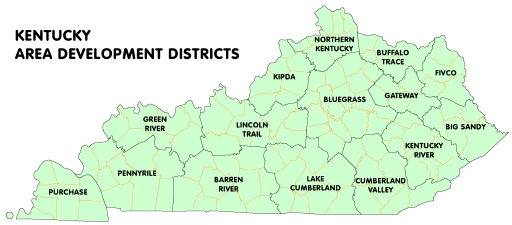 Barren River:	Allen, Barren, Butler, Edmonson, Hart, Logan, Metcalfe, Monroe, Simpson, WarrenBig Sandy:	Floyd, Johnson, Magoffin, Martin, PikeBluegrass:	Anderson, Bourbon, Boyle, Clark, Estill, Fayette, Franklin, Garrard, Harrison, Jessamine, Lincoln, Madison, Mercer, Nicholas, Powell, Scott, WoodfordBuffalo Trace:	Bracken, Fleming, Lewis, Mason, RobertsonCumberland Valley:	Bell, Clay, Harlan, Jackson, Knox, Laurel, Rockcastle, WhitleyFIVCO :	Boyd, Carter, Elliott, Greenup, LawrenceGateway:	Bath, Menifee, Montgomery, Morgan, RowanGreen River:	Daviess, Hancock, Henderson, McLean, Ohio, Union, WebsterKentucky River:	Breathitt, Knott, Lee, Leslie, Letcher, Owsley, Perry, WolfeKIPDA:	Bullitt, Henry, Jefferson, Oldham, Shelby, Spencer, TrimbleLake Cumberland:	Adair, Casey, Clinton, Cumberland, Green, McCreary, Pulaski, Russell, Taylor, Wayne Lincoln Trail:	Breckinridge, Grayson, Hardin, Larue, Marion, Meade, Nelson, WashingtonNorthern Kentucky:	Boone, Campbell, Carroll, Gallatin, Grant, Kenton, Owen, PendletonPennyrile:	Caldwell, Christian, Crittenden, Hopkins, Livingston, Lyon, Muhlenberg, Todd, Trigg Purchase:	Ballard, Calloway, Carlisle, Fulton, Graves, Hickman, McCracken, MarshallBackgroundAgency Mission & Programs – Form SYP-B1 must be completed by each agency.Agency Facilities Management – Form SYP-B2 must be completed by each agency.Capital-Related ReportsDoes your agency have capital-related reports that meet the criteria below? If yes, Form SYP-B3 must be completed.	currently underway or completed since submission of your agency’s last capital planplan to be undertaken during the remainder of the current bienniumYesNoAgency Physical PlantSince submission of your agency’s last capital plan, have there been any changes in the state-owned property (land and/or facilities) managed/administered by your agency? Changes include acquisition, disposal, occupancy, use. If yes, Form SYP-B4a must be completed.YesNoSince submission of your agency’s last capital plan, is there any vacant square footage in a state-owned facility managed/administered by your agency? If yes, Form SYP-B4b must be completed.YesNoSince submission of your agency’s last capital plan, have there been any changes in your agency’s occupancy of state-owned property (land or facilities) that is managed or administered by another state agency? If yes, Form SYP-B4c must be completed.YesNoSince submission of your agency’s last capital plan, have there been any changes in your agency’s occupancy of non-state-owned property (land and/or facilities) that is leased from a non-state entity? If yes, Form SYP-B4d must be completed.YesNoSince submission of your agency’s last capital plan, have there been any changes in your agency’s occupancy (sublease) of non-state-owned facilities that are leased by another state agency? If yes, Form SYP-B4e must be completed.YesNoIs your agency responsible for any state-owned aircraft? If yes, Form SYP-B4f must be completed.YesNoStatus of Recently Completed/Ongoing Projects Does your agency have authorized projects that meet any of the following criteria? If yes, Form SYP-B5 must be completed.maintenance pools authorized in the current budget and financed from cash (e.g., Investment Income) or bondsgrant/loan programs authorized/reauthorized in the current budgetYesNoPlanProposed Projects Does your agency propose to undertake capital projects in any of the three upcoming biennia (2022-24, 2024-26, 2026-28) as follows? If yes, Form SYP-P2 must be completed for each.capital construction with an estimated cost of $1,000,000 or more		equipment with an estimated cost of $200,000 or more			information technology systems with an estimated cost of $1,000,000 or morestate-administered grant/loan programs included in the capital budget that provides financial assistance to non-state agencies or entitiescourt facility where the annual use allowance for the new or renovated space is $200,000 or more	YesNoSpace Needs - Does your agency have any additional space needs or replacement space needs for the remainder of current biennium or in the upcoming three biennia. If so, Form SYP-P3 must be completed.YesNoSpace Reductions - Does your agency propose to eliminate any space it currently administers or occupies (e.g., through disposal / demolition of state-owned property, termination of a lease with replacement space not to be leased)? If yes, Form SYP-P4 must be completed.YesNoAncillary RecordsAgency Bond Priorities - Is your agency proposing any projects that are to be financed from agency bonds? If yes, Form SYP-A2 must be completed.YesNoOff-Budget FundsDoes your agency have specific statutory authority to use facility-generated or other off-budget revenues to address capital needs or to deposit to reserves for such purposes? If yes, Form SYP-A3 must be completed.YesNoPlannedFiscal YearMultiplyingFactor20221.02220231.04520241.06920251.09320261.11820271.14320281.168